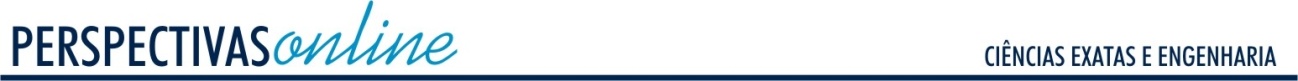 CARTA DE AUTORIZAÇÃO DE PUBLICAÇÃOAo Comitê Editorial da Revista Perspectivas online Declaramos que concordamos com a submissão e eventual publicação na íntegra na Revista Perspectivas online: Exatas e Engenharia, no site da revista, do artigo intitulado: ____________________________________________________________________________________________________________________________________________,tendo como Autor Correspondente o(a) Sr.(a)_________________________________,que ficará responsável por sua tramitação e correção. Declaramos, ainda, que o referido artigo é um trabalho original e que seu conteúdo não foi ou não está sendo considerado para publicação em outra Revista, quer seja no formato impresso e/ou eletrônico. Nome do autor:E-mail :Assinatura:__________________________________Nome do autor:E-mail :Assinatura:__________________________________Nome do autor:E-mail :Assinatura:__________________________________